Mi niñezDe niña, yo era obediente, tímida, y un poquito consentida.Yo no era traviesa.Me gustaba jugar con bloques, coleccionar muñecas de “Barbie” y montar mi triciclo.                                                            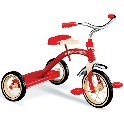 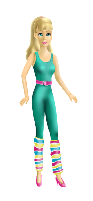 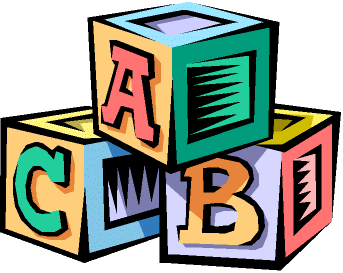 Yo jugaba con mi oso de peluche y mis mascotas.Mis mejores amigas eran Lisa y Jenny. Ellas eran generosas, bien educadas y deportistas. Nosotras siempre jugábamos al básquetbol y montábamos en bicicleta.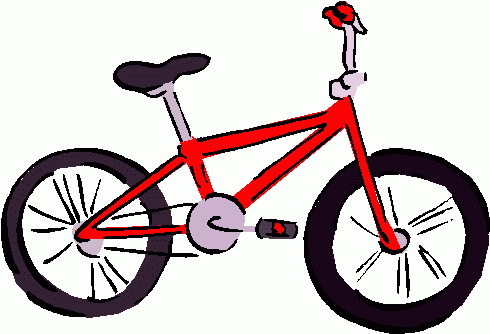 